东南亚8国wifi操作说明产品介绍★取机方式：仅支持自取
★网络情况：4G网路，流量不限
★机器性能：续航时间为5-6小时，支持4台终端同时连接
★标准配置：WiFi设备+设备包+数据线
★押金支付：一律现场刷卡（预授权），超出15天租期使用微信或支付宝支付
★东南亚包含：（新加坡、马来西亚、泰国、印尼、柬埔寨（不含吴哥窟）、老挝、越南、菲律宾（不含长滩岛））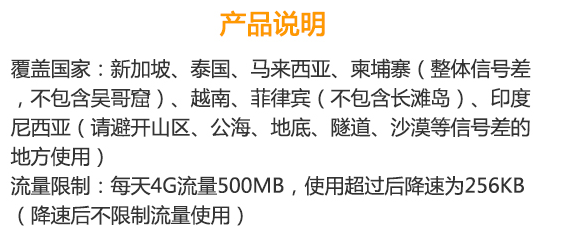 预订须知自取产品需提前一天预订，本产品4天起租预定时，需备注您以下信息：姓名，手机号，取件还价日期，快递收货地址若买家未按期归还设备，将按照柜台原价按天收取延期天数的租金自取设备请于回国当天将社保归还至降落机场柜台，如以往请您尽快于当天联系客服提前归还设备将会退还剩余几日租金（节假日情况特殊，详情请于客服沟通）6.  单价是按天结算，出游几天需拍几份。本产品是支持机场自取： 
1、出国当天在机场领取设备。如在安检区外领取设备，短信中会特别提醒，取机器时请先领取设备再过安检
2、押金支付方式：一律现场刷卡（预授权），超出15天租期使用微信或支付宝支付
3、返还设备：回国当天在机场归还全套移动上网设备；或最晚回国当天或第二天快递寄回（时间以投递单为准，寄回快递费用由游客承担），延迟按官网原价续租计费。如果选择快递归还就近原则快递深圳周边：快递回寄地址：深圳市南山区软件产业基地1栋A座3楼前台（附近A8音乐大厦，卫星大厦，在招商银行/平安银行建筑3楼）电话：186-1714-7510 联系人：漫游超人（梁东旭）厦门周边快递回寄地址：厦门市高崎国际机场T3航站楼，电话151-0596-1098 联系人：漫游超人华东区域：快递回寄地址：上海市浦东新区川环南路1155弄王桥苑21号301，电话：173-1722-0251联系人：漫游超人（常小花）华北区域：快递回寄地址：北京顺义区樱花园二区南三楼三单元502，电话：153-2120-9973，联系人：漫游超人（胡海洋）西南区域：快递回寄地址：成都双流县西航港大道中二段89号空港首座3栋1单元1504，电话：187-2846-5706联系人：漫游超人（黄榕）华中区域：快递回寄地址：武汉市洪山区珞瑜路95号融科珞瑜中心T1写字楼1001室，电话：133-9719-9745联系人：漫游超人（黄帅）三．费用说明：费用包含：移动上网设备租赁费、流量费、目的的国家充电器（部分国家）、多功能插座（部分国家）；
2、快递设备需网上支付500元/台押金。
3、如有损坏或遗失，须按以下价格赔偿，赔偿金从押金中扣除：设备，500元/台；外壳，50元/台；SIM卡，150元/张；充电器，50元/个；配件包，50元/个；用户手册，10元/本。四.注意事项：机场自取： 
1.退租金：出发前一天12点（含）前取消可全额退款，出发前一天12点（不含）之后申请取消，收取1天的租金作为损失费。
2.退押金：机场归还设备后当场退还押金（银行卡解授权）。若快递归还请在寄回时附上预授权小票，门店收到设备并检验后为您解授权。3.改期请及时与客服沟通，原则上参考取消规则此商品不支持7天退换货领取凭证机场/市区网点自取:凭预留的取件人手机号码或领取短信至指定地点领取设备。五：温馨提示1、对于邮轮产品，本设备在海上无法使用，在目的地国家靠岸后方可使用。根据国外公平使用原则，在短时间内大量使用流量，会限制网速或者是暂停服务。注意事项：限制视频、下载电影、云备份连续五分钟以上 将会停机。部分地区、山顶、郊区等地信号较弱。
2、设备待机时间通常在6-10小时，建议您携带移动电源。
3、乘坐飞机时，设备请随身携带，禁止托运。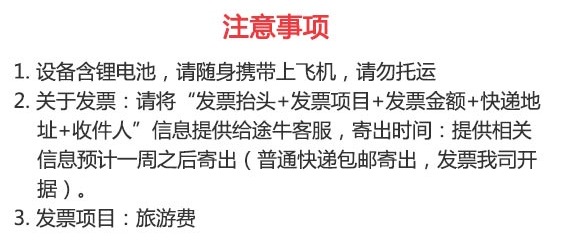 四．常见问题：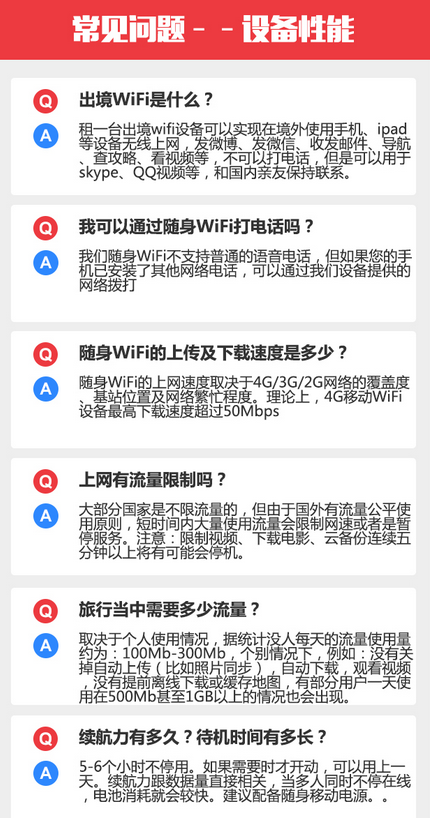 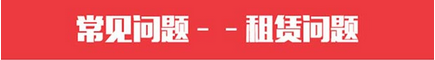 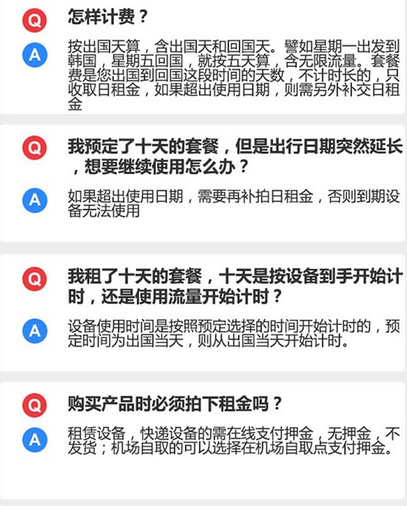 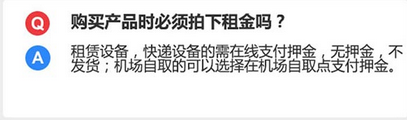 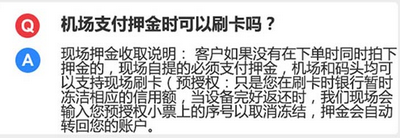 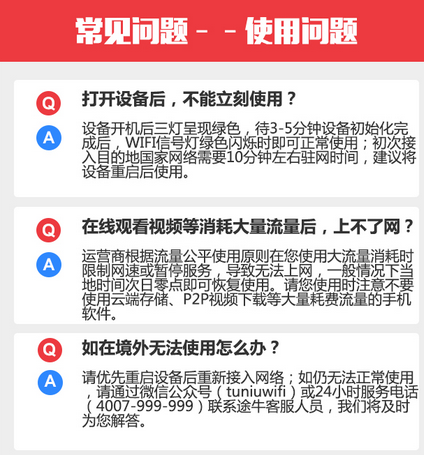 